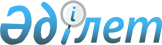 Об организации и финансировании социальных рабочих мест
					
			Утративший силу
			
			
		
					Постановление акимата Хромтауского района Актюбинской области от 03 февраля 2015 года № 43. Зарегистрировано Департаментом юстиции Актюбинской области 26 февраля 2015 года № 4212. Утратил силу постановлением акимата Хромтауского района Актюбинской области от 13 июля 2015 года № 226      Сноска. Утратил силу постановлением акимата Хромтауского района Актюбинской области от 13.07.2015 № 226 (вступает в силу со дня принятия).

      В соответствии со  статьей 31 Закона Республики Казахстан от 23 января 2001 года №148 "О местном государственном управлении и самоуправлении в Республике Казахстан",  статьей 5, подпунктом 5-4)  статьи 7 Закона Республики Казахстан от 23 января 2001 года №149 "О занятости населения" и  постановления Правительства Республики Казахстан от 19 июня 2001 года №836 "О мерах по реализации Закона Республики Казахстан от 23 января 2001 года "О занятости населения", акимат Хромтауского района ПОСТАНОВЛЯЕТ:

      1. Организовать социальные рабочие места для граждан отнесенных к целевым группам населения, путем создания временных рабочих мест в Хромтауском районе. 

      2. Утвердить перечень работодателей независимо от форм собственности, где в соответствии с потребностью рынка труда Хромтауского района будут организованы социальные рабочие места, согласно  приложению.

      3. Государственному учреждению "Хромтауский районной отдел занятости и социальных программ" направлять безработных граждан на социальные рабочие места для временного трудоустройства, согласно заявленной работодателями потребности в пределах выделенных средств из местного бюджета.

      4. Контроль за исполнением настоящего постановления возложить на заместителя акима Аспенова Н.Д

      5. Настоящее постановление вводится в действие по истечении десяти календарных дней после дня его первого официального опубликования и распространяется на правоотношения, возникшие с 1 января 2015 года.

 Перечень работодателей, организующих социальные рабочие места
					© 2012. РГП на ПХВ «Институт законодательства и правовой информации Республики Казахстан» Министерства юстиции Республики Казахстан
				
      Аким района

А.Усмангалиев
Приложениек постановлению акимата Хромтауского района № 43 от "03" февраля 2015 г.№ п/п

Наименование 

организации

Профессия (специальность)

Заявленная потребность

Количество планируемых рабочих мест(человек)

Планируемая продолжительность работ 

(месяц)

Размер месячной заработной платы, (тенге)

Размер месячной заработной платы, которая будет компенсирована из средств местного бюджета

1

КСК "Алена"

Уборщик

6

4

 

6

 

30000

15000

1

КСК "Алена"

Дворник

6

4

 

6

 

30000

15000

1

КСК "Алена"

Сантехник

2

4

 

6

 

30000

15000

2

КСК "Аида"

Слесарь

3

5

6

 

30000

15000

 

2

КСК "Аида"

Рабочий

12

5

6

 

30000

15000

 

3

ИП "Тілашар"

Помощник

1

1

6

30000

15000

